

Программа семинара:
13.30-14.00 –регистрация участников
14.00 –приветственное слово проректора по УВР, д.м.н., доцента О.В. Ходаковой
«АКТУАЛЬНЫЕ ВОПРОСЫ ВОСПИТАТЕЛЬНОЙ РАБОТЫ В ВЫСШЕЙ ШКОЛЕ»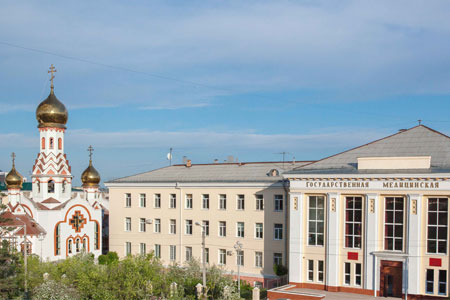 Тематика докладовВремя выступления 7-10 минут15.30- Прения и обсуждение резолюции семинара
16.00-Закрытие семинара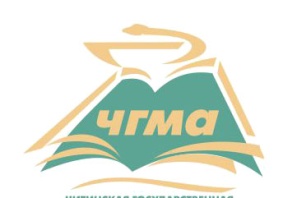 Программа 
семинара 
«АКТУАЛЬНЫЕ ВОПРОСЫ ВОСПИТАТЕЛЬНОЙ РАБОТЫ В ВЫСШЕЙ ШКОЛЕ»30 января 2018 г. 
г.Чита№Тема докладаФИО докладчика Воспитательная работа в медицинском ВузеВоспитательная работа в медицинском ВузеВоспитательная работа в медицинском Вузе1.Роль воспитательной работы ВУЗа в формировании гражданской позиции молодежи как основа национальной безопасности государстваРоль воспитательной работы ВУЗа в формировании гражданской позиции молодежи как основа национальной безопасности государстваДоктор медицинских наук, доцент
Ходакова О.В. 
Начальник отдела ВРиСО
Полещук А. Г.2.Тьюторское движение как одно из средств реабилитации первокурсников  в Вузе Тьюторское движение как одно из средств реабилитации первокурсников  в Вузе Преподаватель кафедры иностранных языков
Круглова Ю.М.Роль проектной деятельности в воспитательном процессе ВУЗаРоль проектной деятельности в воспитательном процессе ВУЗаРоль проектной деятельности в воспитательном процессе ВУЗа3.Опыт проектной деятельности на примере добровольческого движения «Счастье на ладони»Опыт проектной деятельности на примере добровольческого движения «Счастье на ладони»Заведующая кафедрой пропедевтики детских болезней 
д.м.н, доцент
Панченко А.А.4.Реализация воспитательной работы на  1-ом курсе стоматологического факультета на  примере кафедры иностранных языковРеализация воспитательной работы на  1-ом курсе стоматологического факультета на  примере кафедры иностранных языковСтарший преподаватель кафедры иностранных языковТалдыкина Н.С.5.Опыт реализация воспитательно-образовательного проекта на кафедре биологииОпыт реализация воспитательно-образовательного проекта на кафедре биологииЗаведующая кафедрой биологии 
к.б.н., доцент
Ларина Н.П.Социально-нравственная и психологическая адаптация студентов Социально-нравственная и психологическая адаптация студентов Социально-нравственная и психологическая адаптация студентов 6.Духовно-нравственное воспитание через дисциплины гуманитарного профиля Духовно-нравственное воспитание через дисциплины гуманитарного профиля К.ф.н., доцент кафедры гуманитарный наук
Стародубцева К.А.7.Психолого-педагогическое  сопровождение студентов как одно из направлений воспитательной работы ЧГМАПсихолого-педагогическое  сопровождение студентов как одно из направлений воспитательной работы ЧГМАПсихолог центра психологической подготовки ЧГМА
Перфильева О.А.8.Роль музея истории ЧГМА в духовно-нравственном воспитании студентов Роль музея истории ЧГМА в духовно-нравственном воспитании студентов Сотрудник музея 
Губанова И.В.Информационные ресурсы и развитие современной библиотеки Информационные ресурсы и развитие современной библиотеки Информационные ресурсы и развитие современной библиотеки 9.Воспитание молодежи в условиях интеграционного пространства научной библиотеки ЧГМАВоспитание молодежи в условиях интеграционного пространства научной библиотеки ЧГМАЗаведующая научной библиотекой, к.ф.н., доцент 
ЗенковаТ.Л.Физическое воспитание в высшей школеФизическое воспитание в высшей школеФизическое воспитание в высшей школе10.Роль студенческого спортивного клуба в воспитательной работе академииРоль студенческого спортивного клуба в воспитательной работе академииЗаведующий кафедрой физического воспитания
Баранов В.Д.